PREFEITURA MUNICIPAL DE CARATINGA/MG - Extrato de Resultado – Pregão Presencial Registro de Preço 020/2020. Objeto: Aquisição de tenda, roof top e materiais de sonorização de diversos, para atender o Departamento de Eventos. Vencedor com menor preço por item: WERLI E VASCONCELOS LTDA - EPP – itens: 1, 2, 3, 4, 5, 6, 7, 8, 9, 10, 11, 12, 13, 14, 15, 16, 17, 18. Valor global: R$ 21.271,80 (vinte um mil duzentos e setenta e um reais e oitenta centavos). Caratinga/MG, 07 de abril de 2020. Bruno César Veríssimo Gomes – Pregoeiro. 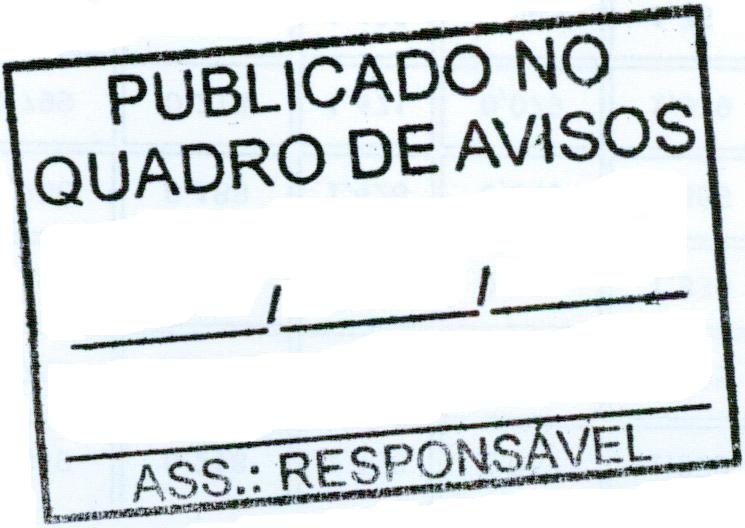 